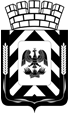 Администрация Ленинского городского округа 
Московской областиФИНАНСОВО-ЭКОНОМИЧЕСКОЕ УПРАВЛЕНИЕ
АДМИНИСТРАЦИИ ЛЕНИНСКОГО ГОРОДСКОГО ОКРУГА
МОСКОВСКОЙ ОБЛАСТИПриказО внесении изменений и дополнений в приказ от 08.11.2021 № 80 «Об утверждении перечня кодов видов источников финансирования дефицита бюджета, главными администраторами которых являются органы местного самоуправления Ленинского городского округа Московской области и (или) находящиеся в их ведении казенные учреждения» В соответствии с п.7 статьи 23 Бюджетного кодекса Российской Федерации, ПРИКАЗЫВАЮ:1.Дополнить перечень кодов видов источников финансирования дефицита бюджета кодом следующего содержания:2.Начальнику организационно-правового отдела Т.И. Русановой обеспечить размещение приказа в информационно-телекоммуникационной сети Интернет по адресу: http://www.adm-vidnoe.ru.3.Контроль за выполнением настоящего приказа возложить на начальника отдела доходов и финансирования отраслей Н.В. Королеву.4.Настоящий приказ вступает в силу со дня его подписания.Заместитель главы администрации-начальник Финансово-экономическогоуправления			                           	                                          Л.В. Колмогороваот17.02.2023№14КодНаименование кода000 01 03 01 00 04 0000 810Погашение бюджетами городских округов кредитов из других бюджетов бюджетной системы Российской Федерации в валюте Российской Федерации